LI: To know by heart the 8 times table facts. I will be successful if: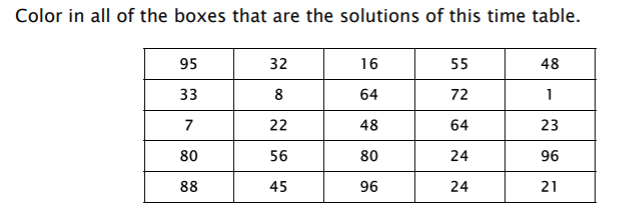 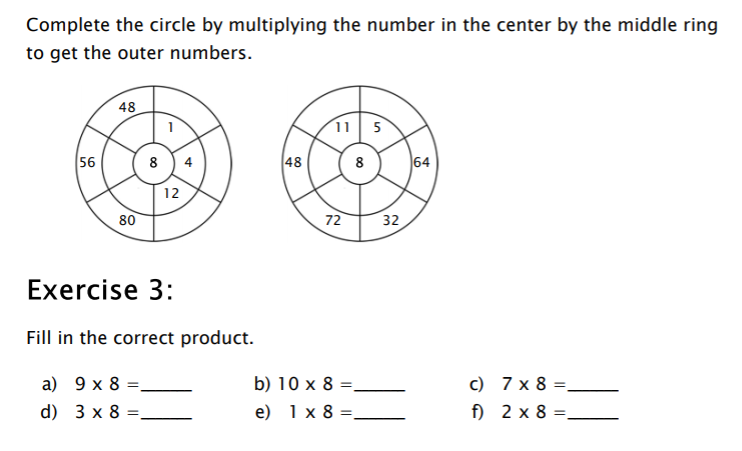 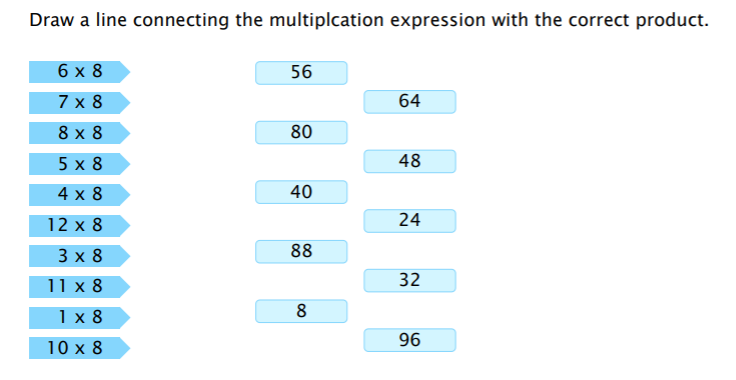 I can draw a diagram or use practical equipment to help me. I can double the 4 time table multiples. 